            ΕΛΛΗΝΙΚΗ ΔΗΜΟΚΡΑΤΙΑΠΕΡΙΦΕΡΕΙΑ ΚΕΝΤΡΙΚΗΣ ΜΑΚΕΔΟΝΙΑΣ                      Π.Ε. ΗΜΑΘΙΑΣ 				 ΔΗΜΟΣ ΗΡΩΙΚΗΣ ΠΟΛΕΩΣ  ΝΑΟΥΣΑΣ					ΑΠΟΣΠΑΣΜΑΑπό το Πρακτικό της αριθμ. 34ης - 26/08/2022    Δημόσιας ΤακτικήςΣυνεδρίασης της Οικονομικής Επιτροπής του Δήμου Η.Π. ΝάουσαςΑριθμός  Απόφασης 372/2022ΘΕΜΑ: Εισηγητική Έκθεση για την εκτέλεση του Προϋπολογισμού έτους 2022 – εξαμηνιαία έκθεση 1-1-2022 έως 30-6-2022.Στη Νάουσα  και στο Δημοτικό Κατάστημα, σήμερα στις  26 Αυγούστου   του έτους 2022,  ημέρα της εβδομάδας Παρασκευή και ώρα 12:00  συνήλθε σε   Δημόσια Τακτική Συνεδρίαση η Οικονομική Επιτροπή, ύστερα από τη με αρ. πρωτ. 11727/22-08-2022 έγγραφη πρόσκληση της Προέδρου, που δόθηκε στον κάθε σύμβουλο σύμφωνα με τις διατάξεις του άρθρου 75 του Ν.3852/2010 (ΦΕΚ Α' 87) «Νέα Αρχιτεκτονική της Αυτοδιοίκησης και της Αποκεντρωμένης Διοίκησης – Πρόγραμμα Καλλικράτης», όπως αντικαταστάθηκε από το άρθρο 77 του Ν. 4555/18 και ισχύει σήμερα και της υπ’ αριθ. 374 αρ. πρωτ. 39456/15-06-2022 εγκύκλιο  του Υπουργείου Εσωτερικών και την  KYA Αριθμ. Δ1α/ΓΠ.οικ. 44590/29.07.2022 (ΦΕΚ 4088/30.07.2022 Β’)Αφού διαπιστώθηκε ότι υπάρχει νόμιμη απαρτία (άρθρο 75 του Ν.3852/10), δεδομένου ότι σε σύνολο εννέα (9) μελών ήταν παρόντα (δια ζώσης) τα πέντε   (5)  μέλη:	  ΠΑΡΟΝΤΕΣ				                     	ΑΠΟΝΤΕΣΜπαλτατζίδου Θεοδώρα (Πρόεδρος)                1) Βαλσαμίδης ΣταύροςΛακηνάνος Αγγελάκης                                       2) Αδαμίδης Παύλος                                                      Τσέλιος Σταύρος                                                3) Τασιώνας ΓεώργιοςΘανασούλης Δημήτριος                                    4) Βασιλειάδης ΧρήστοςΔολδούρης Θεόδωρος       Οι οποίοι δεν προσήλθαν αν και νόμιμα προσκλήθηκανΣτη συνεδρίαση ήταν παρούσα και η Ανθοπούλου Μυρούλα υπάλληλος του Δήμου για την τήρηση των πρακτικών.            Στη συνεδρίαση και κατά την συζήτηση του θέματος παρίσταται ο κ. Νίκας Β. , προϊστάμενος του Οικονομικού Τμήματος, για την παροχή διευκρινήσεων.Η Πρόεδρος κήρυξε την έναρξη της δημόσιας τακτικής συνεδρίασης και εισηγούμενη το 9ο θέμα της ημερήσιας διάταξης για την: «Εισηγητική Έκθεση για την εκτέλεση του Προϋπολογισμού έτους 2022 – εξαμηνιαία έκθεση 1-1-2022 έως 30-6-2022l» , ανέφερε την από 22-8-2022 εισήγηση του Οικονομικού Τμήματος της Δ/νσης Οικονομικών Υπηρεσιών , η οποία  έχει ως εξής:ΕΙΣΗΓΗΣΗ ΟΙΚΟΝΟΜΙΚΟΥ ΤΜΗΜΑΤΟΣ ΓΙΑ ΤΑ ΑΠΟΤΕΛΕΣΜΑΤΑ ΕΚΤΕΛΕΣΗΣ ΤΟΥ ΠΡΟΫΠΟΛΟΓΙΣΜΟΥ 2022 - ΕΞΑΜΗΝΙΑΙΑ ΕΚΘΕΣΗ (1/1/22-30/06/22) Σύμφωνα με τα οριζόμενα : 	Στο άρθρο 72 παράγραφος 1 του Ν. 3852/2010 ( ΦΕΚ 87/Τ.Α77.7.2010 )« Νέα Αρχιτεκτονική της Αυτοδιοίκησης και της Αποκεντρωμένης Διοίκησης- ΠρόγραμμαΚαλλικράτης » :1. Η οικονομική επιτροπή είναι όργανο παρακολούθησης και ελέγχου της οικονομικής λειτουργίας του δήμου. Ειδικότερα έχει τις ακόλουθες αρμοδιότητες :α ) συντάσσει τον προϋπολογισμό του δήμουβ ) ελέγχει την υλοποίηση του προϋπολογισμού και υποβάλλει ανά τρίμηνο έκθεση προς το δημοτικό συμβούλιο, στην οποία παρουσιάζεται η κατάσταση των εσόδων και εξόδων του δήμου. Η έκθεση αυτή στην οποία καταχωρούνται και τυχόν παρατηρήσεις της μειοψηφίας,δημοσιεύονται υποχρεωτικά στην ιστοσελίδα του δήμου....................Στο άρθρο 175 παράγραφος 2 του Ν. 3463 ( ΦΕΚ 114/Τ.Α78.6.2006 ) « Κύρωση του Κώδικα Δήμων και Κοινοτήτων »  :2. Με προεδρικό διάταγμα, που εκδίδεται ύστερα από πρόταση των Υπουργών Εσωτερικών, Δημόσιας Διοίκησης και Αποκέντρωσης και Οικονομίας και Οικονομικών, ρυθμίζονται θέματα σχετικά με την κατάρτιση και την τροποποίηση του προϋπολογισμού, τον τρόπο διάθεσης των πιστώσεων, την ανάληψη υποχρεώσεων, την εκκαθάριση των δαπανών, την έκδοση των χρηματικών ενταλμάτων ή άλλων τίτλων πληρωμής και τον έλεγχο που ασκείται σε αυτά, την πληρωμή των δαπανών, τη βεβαίωση και την είσπραξη των εσόδων, τη λειτουργία της ταμειακής υπηρεσίας, τον καθορισμό των υπολόγων και την ευθύνη αυτών, καθώς και των άλλων προσώπων που ασκούν διαχειριστικά καθήκοντα, τη λογοδοσία, τα προς δημοσίευση στοιχεία του προϋπολογισμού και του απολογισμού και γενικά την οικονομική διοίκηση και το λογιστικό των Δήμων και των Κοινοτήτων.............................Στην Κ.Υ.Α. 7028/2004 ( ΦΕΚ 253/Τ.Β79.2.2004 ) « Καθορισμός του τύπου του προϋπολογισμού των δήμων και κοινοτήτων » όπως αυτή τροποποιήθηκε με τις υπ΄αρίθμ. 64871/07(Β΄ 2253), 70560/2009 (Β΄2394), 50698/2011 (Β΄2832), 47490/2012 (Β΄3390), 30842 (Β΄1896) και 29530/29-7-14 (Β΄2059) την Κ.Υ.Α 30842/31-07-13 - (ΑΔΑ ΒΛΩ7Ν-Ζ34),την Κ.Υ.Α.23976/26-07-16 (ΦΕΚ/2311 Β) και την Κ.Υ.Α.55095/29-07-19 (ΦΕΚ/3054 Β): «Παροχή οδηγιών για την κατάρτιση του προϋπολογισμού των δήμων, οικονομικού έτους 2020 – τροποποίηση της υπ’ αριθμ. 7028/2004 (Β΄ 253) απόφασης». Στην  με  αριθμ.   οικ.   40038/2011   απόφαση   του   υπουργού   Εσωτερικών  (   ΦΕΚ 2007/Τ.Β Β9.9.2011 ) « Καθορισμός των στοιχείων τα οποία περιλαμβάνονται στην έκθεση αποτελεσμάτων εκτέλεσης του προϋπολογισμού των Δήμων και Περιφερειών »  :1. Καθορίζουμε τα στοιχεία που περιλαμβάνονται στην τριμηνιαία έκθεση, ως προς τα αποτελέσματα εκτέλεσης του προϋπολογισμού, που υποβάλλεται στο δημοτικό ή περιφερειακό συμβούλιο από την οικονομική επιτροπή, μετά από εισήγηση του υπευθύνου οικονομικών υπηρεσιών του οικείου Δήμου ή της οικείας περιφέρειας, αντίστοιχα.2. Η τριμηνιαία έκθεση των αποτελεσμάτων εκτέλεσης του προϋπολογισμού των δήμων, συντάσσεται σύμφωνα με τα Υποδείγματα 1 έως και 3, που επισυνάπτονται στην παρούσα απόφαση και αποτελούν αναπόσπαστο μέρος αυτής.........Στο άρθρο 39 του νόμου 4257/14 :Η παρ. 9 του άρθρου 266 του ν. 3852/2010, όπως τροποποιήθηκε με την παρ. 4 του άρθρου 43 του ν. 3979/ 2011, αντικαθίσταται ως εξής:«9. Η οικονομική επιτροπή, έπειτα από εισήγηση του υπευθύνου των οικονομικών υπηρεσιών του οικείου Δήμου, μετά τη λήξη κάθε τριμήνου υποβάλλει στο δημοτικό συμβούλιο έκθεση για τα αποτελέσματα εκτέλεσης του προϋπολογισμού, κατά το χρονικό διάστημα από την αρχή του οικονομικού έτους έως το τέλος του συγκεκριμένου τριμήνου. Στην έκθεση διατυπώνονται και οι τυχόν παρατηρήσεις της μειοψηφίας και επισυνάπτεται σε αυτή η εισήγηση του υπευθύνου οικονομικών υπηρεσιών, καθώς και η έκθεση του προηγούμενου τριμήνου. Η έκθεση μετά των συνημμένων της υποβάλλεται στο δημοτικό συμβούλιο εντός προθεσμίας τριάντα (30) ημερών από τη λήξη κάθε τριμήνου.Εάν, με την ανωτέρω έκθεση του δεύτερου και τρίτου τριμήνου κάθε οικονομικού έτους, διαπιστωθεί από την οικονομική επιτροπή, σύμφωνα με την πορεία και την εκτίμηση είσπραξης των εσόδων, ότι στον προϋπολογισμό έχουν εγγραφεί υπερεκτιμημένα έσοδα ή έσοδα που εκτιμάται ότι δεν θα εισπραχθούν έως το τέλος της χρήσης, το δημοτικό συμβούλιο προβαίνει υποχρεωτικά σε αναμόρφωση αυτού, με απόφασή του που λαμβάνεται εντός προθεσμίας δεκαπέντε (15) ημερών από την υποβολή σε αυτό της έκθεσης από την οικονομική επιτροπή, μειώνοντας τα παραπάνω έσοδα, σύμφωνα με την εισήγησή της και αντιστοίχως το σκέλος των δαπανών, ώστε να μην καταστεί σε καμία περίπτωση ελλειμματικός ο προϋπολογισμός.Σε περιπτώσεις όπου από την έκθεση προκύπτει ότι δεν απαιτείται αναμόρφωση του προϋπολογισμού, αυτό διαπιστώνεται από το δημοτικό συμβούλιο με απόφασή του που λαμβάνεται εντός της ίδιας προθεσμίας, δυνάμενο αυτό να προβεί σε αναμόρφωσή του για τους λόγους που αναφέρονται στο προηγούμενο εδάφιο.Οι ανωτέρω αποφάσεις υποβάλλονται στον Ελεγκτή Νομιμότητας για έλεγχο. Η έκθεση, μετά των συνημμένων της και η απόφαση του δημοτικού συμβουλίου αναρτώνται στην ιστοσελίδα του οικείου Δήμου και στο διαδίκτυο, σύμφωνα με τα οριζόμενα στο ν. 3861/2010 («Πρόγραμμα Διαύγεια»), γνωστοποιούμενοι οι σχετικοί αριθμοί διαδικτυακής ανάρτησης (ΑΔΑ) στον Ελεγκτή Νομιμότητας και στην οικεία υπηρεσία Επιτρόπου για την εφαρμογή των διατάξεων του άρθρου 277 του ν. 3852/2010.Τα στοιχεία που πρέπει να περιλαμβάνονται στην έκθεση ή και να τη συνοδεύουν, καθώς και κάθε άλλο θέμα για την εφαρμογή της παραγράφου αυτής καθορίζονται με απόφαση του Υπουργού Εσωτερικών.»Στην εγκύκλιο 27161/4-7-14 του Υπουργείου Εσωτερικών  :Σύμφωνα με τις διατάξεις των παρ. 9 του άρθρου 266 και 10 του άρθρου 268 του ν. 3852/2010, όπως αντικαταστάθηκαν με τα άρθρα 39 και 40 του ν. 4257/2014 αντίστοιχα, η οικονομική επιτροπή έκαστου δήμου/περιφέρειας, μετά τη λήξη κάθε τριμήνου και εντός προθεσμίας τριάντα (30) ημερών έπειτα από εισήγηση του προϊστάμενου των οικονομικών υπηρεσιών υποβάλλει στο δημοτικό/περιφερειακό συμβούλιο έκθεση για τα αποτελέσματα εκτέλεσης του προϋπολογισμού, κατά το χρονικό διάστημα από την αρχή του οικονομικού έτους έως το τέλος του συγκεκριμένου τριμήνου. Στην έκθεση διατυπώνονται και οι τυχόν παρατηρήσεις της μειοψηφίας και επισυνάπτεται σε αυτήν η εισήγηση του προϊστάμενου οικονομικών υπηρεσιών καθώς και η έκθεση του προηγούμενου τριμήνου.Εάν, με την ανωτέρω έκθεση του δεύτερου και τρίτου τριμήνου κάθε οικονομικού έτους, διαπιστωθεί από την οικονομική επιτροπή ότι στον προϋπολογισμό έχουν εγγραφεί υπερκτιμημένα έσοδα ή έσοδα που εκτιμάται ότι δεν θα εισπραχθούν έως το τέλος της χρήσης, το δημοτικό/περιφερειακό συμβούλιο προβαίνει υποχρεωτικά σε κατάλληλη αναμόρφωση αυτού, με απόφασή του που λαμβάνεται εντός δεκαπέντε (15) ημερών από την υποβολή σε αυτό της έκθεσης από την οικονομική επιτροπή, ώστε να μην καταστεί σε καμία περίπτωση ελλειμματικός ο προϋπολογισμός.Στις περιπτώσεις όπου από την έκθεση προκύπτει ότι δεν απαιτείται αναμόρφωση του προϋπολογισμού, αυτό διαπιστώνεται από το δημοτικό/περιφερειακό συμβούλιο, με απόφασή του που λαμβάνεται εντός της ίδιας προθεσμίας. Παρέχεται δε η δυνατότητα στο οικείο συμβούλιο να προβεί σε αναμόρφωση του προϋπολογισμού για τους λόγους που αναφέρονται στο προηγούμενο εδάφιο, ανεξάρτητα από τις διαπιστώσεις που περιλαμβάνει η έκθεση.Με τις προαναφερόμενες διατάξεις τίθενται συγκεκριμένες προθεσμίες για τις ενέργειες στις οποίες οφείλουν να προβούν τα οριζόμενα όργανα των δήμων και περιφερειών, για τη σύνταξη και υποβολή της εν λόγω έκθεσης και την αναμόρφωση ή μη του προϋπολογισμού, ώστε να υπηρετείται ο καθαυτός σκοπός του νόμου.Υπενθυμίζουμε ότι τα στοιχεία τα οποία περιλαμβάνονται στην έκθεση αποτελεσμάτων εκτέλεσης του προϋπολογισμού των δήμων και περιφερειών καθορίζονται με την υπ’ αριθμ. 40038/2011 (ΑΔΑ: 4Α89Ν-7ΤΞ) απόφαση του Υπουργού Εσωτερικών. Με το αρ. πρωτ. 9266/12-1-2022 έγγραφο της Αποκεντρωμένης Διοίκησης Μακεδονίας – Θράκης εγκρίθηκε η υπ.αριθμ. 190/2021 απόφαση του Δημοτικού Συμβουλίου «Έγκριση ή μη Προϋπολογισμού και Ολοκληρωμένου Πλαισίου Δράσης (Ο.Π.Δ.) έτους 2022»Παραθέτουμε οικονομικά στοιχεία για την πορεία εκτέλεσης του Προϋπολογισμού 2022 κατά το εξάμηνο από 1/1/2022 έως και 30/06/2022.Ο παραπάνω πίνακας περιλαμβάνει όλα τα ίδια έσοδα (ομάδα Ι : 01,02,03,04,05,07,11,14,15,16,21,22), τα έσοδα από επιχορηγήσεις για λειτουργικές δαπάνες (06.) και τις επιστροφές χρημάτων (42.). Δεν περιλαμβάνει τα εξής έσοδα : (13.) ΕΠΙΧΟΡΗΓΗΣΕΙΣ ΓΙΑ ΕΠΕΝΔΥΣΕΙΣ , (31) ΕΙΣΠΡΑΞΕΙΣ ΑΠΟ ΔΑΝΕΙΑ, (32.) ΕΙΣΠΡΑΚΤΕΑ ΥΠΟΛΟΙΠΑ ΑΠΟ ΒΕΒΑΙΩΘΕΝΤΑ ΕΣΟΔΑ ΚΑΤΑ ΤΑ ΠΑΡΕΛΘΟΝΤΑ ΕΤΗ, (41.) ΕΙΣΠΡΑΞΕΙΣ ΥΠΕΡ ΤΟΥ ΔΗΜΟΣΙΟΥ ΚΑΙ ΤΡΙΤΩΝ & (51.) ΧΡΗΜΑΤΙΚΟ ΥΠΟΛΟΙΠΟ ΠΡΟΗΓΟΥΜΕΝΗΣ ΧΡΗΣΗΣ. γιατί αυτά τα έσοδα αντιστοιχούν με κατηγορίες εξόδων (η κατ. εσόδου 32 με την κατ. εξόδου 85,  η κατ. εσόδου 41 με την κατ. εξόδου 82 ) και μαζί με το χρηματικό υπόλοιπο & τις επιχορηγήσεις για επενδύσεις που αφορούν κυρίως επιχορηγούμενα έργα δεν επηρεάζουν την πορεία εκτέλεσης του προϋπολογισμού ως προς τα έσοδα. Με την  έκθεση του δεύτερου και τρίτου τριμήνου κάθε οικονομικού έτους, εάν διαπιστωθεί από την οικονομική επιτροπή ότι στον προϋπολογισμό έχουν εγγραφεί υπερκτιμημένα έσοδα ή έσοδα που εκτιμάται ότι δεν θα εισπραχθούν έως το τέλος της χρήσης, το δημοτικό/περιφερειακό συμβούλιο προβαίνει υποχρεωτικά σε κατάλληλη αναμόρφωση αυτού, με απόφασή του που λαμβάνεται εντός δεκαπέντε (15) ημερών από την υποβολή σε αυτό της έκθεσης από την οικονομική επιτροπή, ώστε να μην καταστεί σε καμία περίπτωση ελλειμματικός ο προϋπολογισμός.( εγκύκλιος 27161/4-7-14 του Υπουργείου Εσωτερικών).Πρέπει να επισημάνουμε τα εξής για την  πορεία εκτέλεσης του Προϋπολογισμού 2022 κατά το εξάμηνο από 1/1/2022 έως και 30/06/2022 :Στο  σύνολο των παραπάνω εσόδων το ποσοστό είσπραξης επί του διαμορφωμένου Προϋπολογισμού 2022 είναι 54,95 % Στο αντίστοιχο εξάμηνο του 2021 (1/1/21-30/06/21) το ποσοστό ήταν 49,12% Η αύξηση οφείλεται κυρίως στην καλύτερη είσπραξη εσόδων του εξαμήνου 2022 έναντι του εξαμήνου 2021 στις εξής κατηγορίες όπως αποτυπώνονται και στον παραπάνω πίνακα: (01) ΠΡΟΣΟΔΟΙ ΑΠΟ ΑΚΙΝΗΤΗ ΠΕΡΙΟΥΣΙΑ, (03) ΕΣΟΔΑ ΑΠΟ ΛΟΙΠΑ ΤΕΛΗ ΔΙΚΑΙΩΜΑΤΑ ΚΑΙ ΠΑΡΟΧΗ ΥΠΗΡΕΣΙΩΝ (04) ΕΣΟΔΑ ΑΠΟ ΛΟΙΠΑ ΤΕΛΗ ΔΙΚΑΙΩΜΑΤΑ ΚΑΙ ΠΑΡΟΧΗ ΥΠΗΡΕΣΙΩΝ &  (15) ΠΡΟΣΑΥΞΗΣΕΙΣ - ΠΡΟΣΤΙΜΑ – ΠΑΡΑΒΟΛΑ.   Σύμφωνα με τα παραπάνω, τα υποδείγματα 1 έως και 3, που επισυνάπτονται στην παρούσα εισήγηση και αποτελούν αναπόσπαστο μέρος αυτής και την αριθμ.   οικ.   40038/2011   απόφαση   του   υπουργού   Εσωτερικών  (ΦΕΚ 2007/Τ.Β Β9.9.2011) η οικονομική υπηρεσία διαπιστώνει ότι το ποσοστό εισπραξιμότητας είναι ικανοποιητικό και  δεν απαιτείται   αναμόρφωση του Προϋπολογισμού 2022 .Στη συνέχεια η Πρόεδρος κάλεσε τα μέλη να αποφασίσουν σχετικάΟΧΙ ψήφισε ένας (1) ο κ. Λακηνάνος  και τοποθετήθηκε: Η εξαμηνιαία έκθεση  στηρίζεται στους αντιλαϊκούς προϋπολογισμούς που τεκμηριώσαμε τα χαρακτηριστικά τους και καταψηφίσαμε .ΚατάΟι  κ. κ. Δολδούρης και Τσέλιος ψήφισαν ΝΑΙ σύμφωνα με την εισήγηση της υπηρεσίας ΝΑΙ ψήφισαν τέσσερα μέλη (4) μέλη, ως εξής : Μπαλτατζίδου Θ.(Πρόεδρος), , Θανασούλης Δημήτριος , Τσέλιος Σταύρος, Δολδούρης Θεόδωρος.Η Οικονομική Επιτροπή λαμβάνοντας υπόψηΤην εισήγηση της προέδρου.Την από 22-8-2022 εισήγηση του Οικονομικού Τμήματος Το υπ’  αρ. πρωτ. 9266/12-1-2022 έγγραφο της Αποκεντρωμένης Διοίκησης Μακεδονίας – Θράκης με το οποίο εγκρίθηκε η υπ.αριθμ. 190/2021 απόφαση του Δημοτικού Συμβουλίου «Έγκριση ή μη Προϋπολογισμού και Ολοκληρωμένου Πλαισίου Δράσης (Ο.Π.Δ.) έτους 2022»Το  άρθρο 175 παράγραφος 2 του Ν. 3463 ( ΦΕΚ 114/Τ.Α78.6.2006 ) « Κύρωση του Κώδικα Δήμων και Κοινοτήτων »  Την  Κ.Υ.Α. 7028/2004 ( ΦΕΚ 253/Τ.Β79.2.2004 )Στην  με  αριθμ.   οικ.   40038/2011   απόφαση   του   υπουργού   Εσωτερικών  (   ΦΕΚ 2007/Τ.Β Β9.9.2011 ) « Καθορισμός των στοιχείων τα οποία περιλαμβάνονται στην έκθεση αποτελεσμάτων εκτέλεσης του προϋπολογισμού των Δήμων και Περιφερειών »  Το άρθρο 72 του Ν 3852/2010 όπως τροποποιήθηκε και ισχύειΤο αποτέλεσμα της φανερής ψηφοφορίας                                                          ΑΠΟΦΑΣΙΖΕΙ ΚΑΤΑ ΠΛΕΙΟΨΗΦΙΑΕγκρίνει την εισηγητική Έκθεση εσόδων – εξόδων εξαμήνου 2022 (1-1-2022 έως 30-6-2022) του Δήμου Η.Π. Νάουσας, όπως αυτός έχει συνταχθεί από την αρμόδια υπηρεσία και αναφέρεται στο εισηγητικό μέρος της παρούσας και δεν απαιτείται αναμόρφωση προϋπολογισμού  2022 Υποβάλει αυτή προς έγκριση και λήψη σχετικής απόφασης στο Δημοτικό ΣυμβούλιοΗ απόφαση αυτή πήρε αύξοντα αριθμό   372/2022Αφού αναγνώστηκε το πρακτικό αυτό υπογράφεται ως ακολούθωςΑΚΡΙΒΕΣ ΑΝΤΙΓΡΑΦΟΗ ΠΡΟΕΔΡΟΣ                                                          ΜΠΑΛΤΑΤΖΙΔΟΥ ΘΕΟΔΩΡΑΠΙΝΑΚΑΣ ΕΣΟΔΩΝ ΓΙΑ ΤΟ ΕΞΑΜΗΝΟ 2022  ΑΠΌ ΚΑΤΗΓΟΡΙΑ 01 ΕΩΣ ΚΑΤΗΓΟΡΙΑ 42 (ΕΚΤΟΣ ΚΑΤΗΓ.13, 31, 32, 41 ΚΑΙ  51)ΠΙΝΑΚΑΣ ΕΣΟΔΩΝ ΓΙΑ ΤΟ ΕΞΑΜΗΝΟ 2022  ΑΠΌ ΚΑΤΗΓΟΡΙΑ 01 ΕΩΣ ΚΑΤΗΓΟΡΙΑ 42 (ΕΚΤΟΣ ΚΑΤΗΓ.13, 31, 32, 41 ΚΑΙ  51)ΠΙΝΑΚΑΣ ΕΣΟΔΩΝ ΓΙΑ ΤΟ ΕΞΑΜΗΝΟ 2022  ΑΠΌ ΚΑΤΗΓΟΡΙΑ 01 ΕΩΣ ΚΑΤΗΓΟΡΙΑ 42 (ΕΚΤΟΣ ΚΑΤΗΓ.13, 31, 32, 41 ΚΑΙ  51)ΠΙΝΑΚΑΣ ΕΣΟΔΩΝ ΓΙΑ ΤΟ ΕΞΑΜΗΝΟ 2022  ΑΠΌ ΚΑΤΗΓΟΡΙΑ 01 ΕΩΣ ΚΑΤΗΓΟΡΙΑ 42 (ΕΚΤΟΣ ΚΑΤΗΓ.13, 31, 32, 41 ΚΑΙ  51)ΠΙΝΑΚΑΣ ΕΣΟΔΩΝ ΓΙΑ ΤΟ ΕΞΑΜΗΝΟ 2022  ΑΠΌ ΚΑΤΗΓΟΡΙΑ 01 ΕΩΣ ΚΑΤΗΓΟΡΙΑ 42 (ΕΚΤΟΣ ΚΑΤΗΓ.13, 31, 32, 41 ΚΑΙ  51)ΠΙΝΑΚΑΣ ΕΣΟΔΩΝ ΓΙΑ ΤΟ ΕΞΑΜΗΝΟ 2022  ΑΠΌ ΚΑΤΗΓΟΡΙΑ 01 ΕΩΣ ΚΑΤΗΓΟΡΙΑ 42 (ΕΚΤΟΣ ΚΑΤΗΓ.13, 31, 32, 41 ΚΑΙ  51)Κωδικός ΛογαριασμούΠεριγραφήΔιαμορφωμένος ΠεριόδουΒεβαιωθέντα ΠεριόδουΕισπραχθέντα Περιόδουποσοστό είσπραξης06.00.01ΠΡΟΣΟΔΟΙ ΑΠΟ ΑΚΙΝΗΤΗ ΠΕΡΙΟΥΣΙΑ362.300,00576.768,69293.446,2081,00%06.00.02ΕΣΟΔΑ ΑΠΟ ΚΙΝΗΤΗ ΠΕΡΙΟΥΣΙΑ15.000,00200,47200,471,34%06.00.03ΕΣΟΔΑ ΑΠΟ ΑΝΤΑΠΟΔΟΤΙΚΑ ΤΕΛΗ ΚΑΙ ΔΙΚΑΙΩΜΑΤΑ2.553.000,001.708.065,121.708.065,1266,90%06.00.04ΕΣΟΔΑ ΑΠΟ ΛΟΙΠΑ ΤΕΛΗ ΔΙΚΑΙΩΜΑΤΑ ΚΑΙ ΠΑΡΟΧΗ ΥΠΗΡΕΣΙΩΝ474.210,00459.844,60400.599,4484,48%06.00.05ΦΟΡΟΙ ΚΑΙ ΕΙΣΦΟΡΕΣ173.000,0039.725,9739.725,9722,96%06.00.06ΕΣΟΔΑ ΑΠΟ ΕΠΙΧΟΡΗΓΗΣΕΙΣ ΓΙΑ ΛΕΙΤΟΥΡΓΙΚΕΣ ΔΑΠΑΝΕΣ4.886.590,942.570.534,882.570.534,8852,60%06.00.07ΛΟΙΠΑ ΤΑΚΤΙΚΑ ΕΣΟΔΑ82.907,764.475,004.475,005,40%06.00.11ΕΣΟΔΑ ΑΠΟ ΕΚΠΟΙΗΣΗ ΚΙΝΗΤΗΣ ΚΑΙ ΑΚΙΝΗΤΗΣ ΠΕΡΙΟΥΣΙΑΣ3.000,003.579,883.579,88119,33%06.00.12ΕΚΤΑΚΤΕΣ ΕΠΙΧΟΡΗΓΗΣΕΙΣ ΓΙΑ ΚΑΛΥΨΗ ΛΕΙΤΟΥΡΓΙΚΩΝ ΔΑΠΑΝΩΝ601.896,25277.148,80277.148,8046,05%06.00.14ΔΩΡΕΕΣ-ΚΛΗΡΟΝΟΜΙΕΣ-ΚΛΗΡΟΔΟΣΙΕΣ3.788,494.005,121.573,1241,52%06.00.15ΠΡΟΣΑΥΞΗΣΕΙΣ - ΠΡΟΣΤΙΜΑ - ΠΑΡΑΒΟΛΑ95.000,0052.754,2652.436,7755,20%06.00.16ΛΟΙΠΑ ΕΚΤΑΚΤΑ ΕΣΟΔΑ26.581,335.455,015.411,9620,36%06.00.21ΕΣΟΔΑ Π.Ο.Ε. ΤΑΚΤIΚΑ489.000,00486.152,0889.982,1318,40%06.00.22ΕΣΟΔΑ Π.Ο.Ε. ΕΚΤΑΚΤΑ2.000,000,000,000,00%06.00.42ΕΠΙΣΤΡΟΦΕΣ ΧΡΗΜΑΤΩΝ87.098,5822.459,9414.847,1017,05%06.00.43Έσοδα προς Απόδοση σε τρίτους (Νομικά ή Φυσικά πρόσωπα)584.260,00274.115,82274.115,8246,92%Γενικά Σύνολα :10.439.633,356.485.285,645.736.142,6654,95%ΔΗΜΟΣ ΗΡΩΪΚΗΣ ΠΟΛΗΣ ΝΑΟΥΣΑΣΔΗΜΟΣ ΗΡΩΪΚΗΣ ΠΟΛΗΣ ΝΑΟΥΣΑΣΔΗΜΟΣ ΗΡΩΪΚΗΣ ΠΟΛΗΣ ΝΑΟΥΣΑΣΔΗΜΟΣ ΗΡΩΪΚΗΣ ΠΟΛΗΣ ΝΑΟΥΣΑΣΔΗΜΟΣ ΗΡΩΪΚΗΣ ΠΟΛΗΣ ΝΑΟΥΣΑΣΔΗΜΟΣ ΗΡΩΪΚΗΣ ΠΟΛΗΣ ΝΑΟΥΣΑΣΔΗΜΟΣ ΗΡΩΪΚΗΣ ΠΟΛΗΣ ΝΑΟΥΣΑΣΔΗΜΟΣ ΗΡΩΪΚΗΣ ΠΟΛΗΣ ΝΑΟΥΣΑΣΕΞΑΜΗΝΙΑΙΑ ΕΚΘΕΣΗ- ΑΠΟΤΕΛΕΣΜΑΤΑ ΕΚΤΕΛΕΣΗΣ ΠΡΟΫΠΟΛΟΓΙΣΜΟΥ ΕΣΟΔΩΝ ΕΞΑΜΗΝΟΥ 2022 (1/1/22-30/06/22)ΕΞΑΜΗΝΙΑΙΑ ΕΚΘΕΣΗ- ΑΠΟΤΕΛΕΣΜΑΤΑ ΕΚΤΕΛΕΣΗΣ ΠΡΟΫΠΟΛΟΓΙΣΜΟΥ ΕΣΟΔΩΝ ΕΞΑΜΗΝΟΥ 2022 (1/1/22-30/06/22)ΕΞΑΜΗΝΙΑΙΑ ΕΚΘΕΣΗ- ΑΠΟΤΕΛΕΣΜΑΤΑ ΕΚΤΕΛΕΣΗΣ ΠΡΟΫΠΟΛΟΓΙΣΜΟΥ ΕΣΟΔΩΝ ΕΞΑΜΗΝΟΥ 2022 (1/1/22-30/06/22)ΕΞΑΜΗΝΙΑΙΑ ΕΚΘΕΣΗ- ΑΠΟΤΕΛΕΣΜΑΤΑ ΕΚΤΕΛΕΣΗΣ ΠΡΟΫΠΟΛΟΓΙΣΜΟΥ ΕΣΟΔΩΝ ΕΞΑΜΗΝΟΥ 2022 (1/1/22-30/06/22)ΕΞΑΜΗΝΙΑΙΑ ΕΚΘΕΣΗ- ΑΠΟΤΕΛΕΣΜΑΤΑ ΕΚΤΕΛΕΣΗΣ ΠΡΟΫΠΟΛΟΓΙΣΜΟΥ ΕΣΟΔΩΝ ΕΞΑΜΗΝΟΥ 2022 (1/1/22-30/06/22)ΕΞΑΜΗΝΙΑΙΑ ΕΚΘΕΣΗ- ΑΠΟΤΕΛΕΣΜΑΤΑ ΕΚΤΕΛΕΣΗΣ ΠΡΟΫΠΟΛΟΓΙΣΜΟΥ ΕΣΟΔΩΝ ΕΞΑΜΗΝΟΥ 2022 (1/1/22-30/06/22)ΕΞΑΜΗΝΙΑΙΑ ΕΚΘΕΣΗ- ΑΠΟΤΕΛΕΣΜΑΤΑ ΕΚΤΕΛΕΣΗΣ ΠΡΟΫΠΟΛΟΓΙΣΜΟΥ ΕΣΟΔΩΝ ΕΞΑΜΗΝΟΥ 2022 (1/1/22-30/06/22)ΕΞΑΜΗΝΙΑΙΑ ΕΚΘΕΣΗ- ΑΠΟΤΕΛΕΣΜΑΤΑ ΕΚΤΕΛΕΣΗΣ ΠΡΟΫΠΟΛΟΓΙΣΜΟΥ ΕΣΟΔΩΝ ΕΞΑΜΗΝΟΥ 2022 (1/1/22-30/06/22)ΥΠΟΔΕΙΓΜΑ.Νο.1ΥΠΟΔΕΙΓΜΑ.Νο.1ΥΠΟΔΕΙΓΜΑ.Νο.1ΥΠΟΔΕΙΓΜΑ.Νο.1ΥΠΟΔΕΙΓΜΑ.Νο.1ΥΠΟΔΕΙΓΜΑ.Νο.1ΥΠΟΔΕΙΓΜΑ.Νο.1ΥΠΟΔΕΙΓΜΑ.Νο.1ΠΕΡΙΟΔΟΣ 01/01/2022 -  30/06/2022ΠΕΡΙΟΔΟΣ 01/01/2022 -  30/06/2022ΠΕΡΙΟΔΟΣ 01/01/2022 -  30/06/2022ΠΕΡΙΟΔΟΣ 01/01/2022 -  30/06/2022ΠΕΡΙΟΔΟΣ 01/01/2022 -  30/06/2022ΠΕΡΙΟΔΟΣ 01/01/2022 -  30/06/2022ΠΕΡΙΟΔΟΣ 01/01/2022 -  30/06/2022ΠΕΡΙΟΔΟΣ 01/01/2022 -  30/06/2022Κ.Α.ΑΝΑΚΕΦΑΛΑΙΩΣΗ ΕΣΟΔΩΝΠροϋπ/σμόςΒεβαιωθέντα%Εισπραχθέντα%%Κ.Α.ΑΝΑΚΕΦΑΛΑΙΩΣΗ ΕΣΟΔΩΝ122/133/13/20Τακτικά έσοδα8.547.008,705.359.614,7362,715.017.047,0858,7093,611Πρόσοδοι από ακίνητη περιούσια362.300,00576.768,69159,20293.446,2081,0050,882Πρόσοδοι από κινητή περιούσια15.000,00200,471,34200,471,34100,003Έσοδα από ανταποδοτικά τέλη και δικαιώματα2.553.000,001.708.065,1266,901.708.065,1266,90100,004Έσοδα από λοιπά τέλη - δικαιώματα και παροχή υπηρεσιών474.210,00459.844,6096,97400.599,4484,4887,125Φόροι και εισφορές173.000,0039.725,9722,9639.725,9722,96100,006Έσοδα από επιχορηγήσεις4.886.590,942.570.534,8852,602.570.534,8852,60100,007Λοιπά τακτικά έσοδα82.907,764.475,005,404.475,005,40100,001Έκτακτα έσοδα12.950.257,26981.223,317,58978.430,777,5699,7211ΕΣΟΔΑ ΑΠΟ ΕΚΠΟΙΗΣΗ ΚΙΝΗΤΗΣ ΚΑΙ ΑΚΙΝΗΤΗΣ ΠΕΡΙΟΥΣΙΑΣ3.000,003.579,88119,333.579,88119,33100,0012Επιχορηγήσεις για κάλυψη λειτουργικών δαπανών601.896,25277.148,8046,05277.148,8046,05100,0013Επιχορηγήσεις για επενδυτικές δαπάνες12.219.991,19638.280,240,00638.280,245,22100,0014Δωρεές - κληρονομιές - κληροδοσίες3.788,494.005,120,001.573,120,0039,2815Προσαυξήσεις - πρόστιμα - παράβολα95.000,0052.754,2611.047,5652.436,7755,2099,4016Λοιπά έκτακτα έσοδα26.581,335.455,013.032,905.411,9620,3699,212Έσοδα παρελθόντων οικονομικών ετών491.000,00486.152,0899,0189.982,1318,3318,5121Τακτικά έσοδα489.000,00486.152,0899,4289.982,1318,4018,5122Έκτακτα έσοδα2.000,000,000,000,000,000,003Εισπράξεις από δάνεια και απαιτήσεις από Π.Ο.Ε.5.238.570,614.782.535,0291,29210.709,284,024,4131ΕΙΣΠΡΑΞΕΙΣ ΑΠΟ ΔΑΝΕΙΑ708.570,610,000,000,000,00#ΔΙΑΙΡ/0!32Εισπρακτέα υπόλοιπα προηγούμενων οικονομικών ετών4.530.000,004.782.535,02105,57210.709,284,654,414Εισπράξεις υπέρ Δημοσίου και τρίτων2.592.358,581.140.275,5443,991.122.398,4643,3098,4341Εισπράξεις υπέρ του δημόσιου και τρίτων1.921.000,00843.699,7843,92833.435,5443,3998,7842Επιστροφές Χρημάτων87.098,5822.459,9425,7914.847,1017,0566,10 43Έσοδα προς Απόδοση σε τρίτους (Νομικά ή Φυσικά πρόσωπα)584.260,00274.115,8246,92274.115,8246,92100,005Χρηματικό υπόλοιπο προηγούμενου Έτους4.191.428,624.191.428,62100,004.191.428,62100,00100,00Σύνολα εσόδων34.010.623,7716.941.229,3049,8111.609.996,3434,1468,53ΔΗΜΟΣ ΗΡΩΪΚΗΣ ΠΟΛΗΣ ΝΑΟΥΣΑΣΔΗΜΟΣ ΗΡΩΪΚΗΣ ΠΟΛΗΣ ΝΑΟΥΣΑΣΔΗΜΟΣ ΗΡΩΪΚΗΣ ΠΟΛΗΣ ΝΑΟΥΣΑΣΔΗΜΟΣ ΗΡΩΪΚΗΣ ΠΟΛΗΣ ΝΑΟΥΣΑΣΔΗΜΟΣ ΗΡΩΪΚΗΣ ΠΟΛΗΣ ΝΑΟΥΣΑΣΔΗΜΟΣ ΗΡΩΪΚΗΣ ΠΟΛΗΣ ΝΑΟΥΣΑΣΔΗΜΟΣ ΗΡΩΪΚΗΣ ΠΟΛΗΣ ΝΑΟΥΣΑΣΔΗΜΟΣ ΗΡΩΪΚΗΣ ΠΟΛΗΣ ΝΑΟΥΣΑΣΔΗΜΟΣ ΗΡΩΪΚΗΣ ΠΟΛΗΣ ΝΑΟΥΣΑΣΔΗΜΟΣ ΗΡΩΪΚΗΣ ΠΟΛΗΣ ΝΑΟΥΣΑΣΔΗΜΟΣ ΗΡΩΪΚΗΣ ΠΟΛΗΣ ΝΑΟΥΣΑΣΔΗΜΟΣ ΗΡΩΪΚΗΣ ΠΟΛΗΣ ΝΑΟΥΣΑΣΔΗΜΟΣ ΗΡΩΪΚΗΣ ΠΟΛΗΣ ΝΑΟΥΣΑΣΔΗΜΟΣ ΗΡΩΪΚΗΣ ΠΟΛΗΣ ΝΑΟΥΣΑΣΔΗΜΟΣ ΗΡΩΪΚΗΣ ΠΟΛΗΣ ΝΑΟΥΣΑΣΔΗΜΟΣ ΗΡΩΪΚΗΣ ΠΟΛΗΣ ΝΑΟΥΣΑΣΔΗΜΟΣ ΗΡΩΪΚΗΣ ΠΟΛΗΣ ΝΑΟΥΣΑΣΔΗΜΟΣ ΗΡΩΪΚΗΣ ΠΟΛΗΣ ΝΑΟΥΣΑΣΔΗΜΟΣ ΗΡΩΪΚΗΣ ΠΟΛΗΣ ΝΑΟΥΣΑΣΕΞΑMΗΝΙΑΙΑ ΕΚΘΕΣΗ - ΑΠΟΤΕΛΕΣΜΑΤΑ ΕΚΤΕΛΕΣΗΣ ΠΡΟΫΠΟΛΟΓΙΣΜΟΥ ΕΞΟΔΩΝ ΕΞΑΜΗΝΟΥ 2022  (1/1/22-30/06/22)ΕΞΑMΗΝΙΑΙΑ ΕΚΘΕΣΗ - ΑΠΟΤΕΛΕΣΜΑΤΑ ΕΚΤΕΛΕΣΗΣ ΠΡΟΫΠΟΛΟΓΙΣΜΟΥ ΕΞΟΔΩΝ ΕΞΑΜΗΝΟΥ 2022  (1/1/22-30/06/22)ΕΞΑMΗΝΙΑΙΑ ΕΚΘΕΣΗ - ΑΠΟΤΕΛΕΣΜΑΤΑ ΕΚΤΕΛΕΣΗΣ ΠΡΟΫΠΟΛΟΓΙΣΜΟΥ ΕΞΟΔΩΝ ΕΞΑΜΗΝΟΥ 2022  (1/1/22-30/06/22)ΕΞΑMΗΝΙΑΙΑ ΕΚΘΕΣΗ - ΑΠΟΤΕΛΕΣΜΑΤΑ ΕΚΤΕΛΕΣΗΣ ΠΡΟΫΠΟΛΟΓΙΣΜΟΥ ΕΞΟΔΩΝ ΕΞΑΜΗΝΟΥ 2022  (1/1/22-30/06/22)ΕΞΑMΗΝΙΑΙΑ ΕΚΘΕΣΗ - ΑΠΟΤΕΛΕΣΜΑΤΑ ΕΚΤΕΛΕΣΗΣ ΠΡΟΫΠΟΛΟΓΙΣΜΟΥ ΕΞΟΔΩΝ ΕΞΑΜΗΝΟΥ 2022  (1/1/22-30/06/22)ΕΞΑMΗΝΙΑΙΑ ΕΚΘΕΣΗ - ΑΠΟΤΕΛΕΣΜΑΤΑ ΕΚΤΕΛΕΣΗΣ ΠΡΟΫΠΟΛΟΓΙΣΜΟΥ ΕΞΟΔΩΝ ΕΞΑΜΗΝΟΥ 2022  (1/1/22-30/06/22)ΕΞΑMΗΝΙΑΙΑ ΕΚΘΕΣΗ - ΑΠΟΤΕΛΕΣΜΑΤΑ ΕΚΤΕΛΕΣΗΣ ΠΡΟΫΠΟΛΟΓΙΣΜΟΥ ΕΞΟΔΩΝ ΕΞΑΜΗΝΟΥ 2022  (1/1/22-30/06/22)ΕΞΑMΗΝΙΑΙΑ ΕΚΘΕΣΗ - ΑΠΟΤΕΛΕΣΜΑΤΑ ΕΚΤΕΛΕΣΗΣ ΠΡΟΫΠΟΛΟΓΙΣΜΟΥ ΕΞΟΔΩΝ ΕΞΑΜΗΝΟΥ 2022  (1/1/22-30/06/22)ΕΞΑMΗΝΙΑΙΑ ΕΚΘΕΣΗ - ΑΠΟΤΕΛΕΣΜΑΤΑ ΕΚΤΕΛΕΣΗΣ ΠΡΟΫΠΟΛΟΓΙΣΜΟΥ ΕΞΟΔΩΝ ΕΞΑΜΗΝΟΥ 2022  (1/1/22-30/06/22)ΕΞΑMΗΝΙΑΙΑ ΕΚΘΕΣΗ - ΑΠΟΤΕΛΕΣΜΑΤΑ ΕΚΤΕΛΕΣΗΣ ΠΡΟΫΠΟΛΟΓΙΣΜΟΥ ΕΞΟΔΩΝ ΕΞΑΜΗΝΟΥ 2022  (1/1/22-30/06/22)ΕΞΑMΗΝΙΑΙΑ ΕΚΘΕΣΗ - ΑΠΟΤΕΛΕΣΜΑΤΑ ΕΚΤΕΛΕΣΗΣ ΠΡΟΫΠΟΛΟΓΙΣΜΟΥ ΕΞΟΔΩΝ ΕΞΑΜΗΝΟΥ 2022  (1/1/22-30/06/22)ΕΞΑMΗΝΙΑΙΑ ΕΚΘΕΣΗ - ΑΠΟΤΕΛΕΣΜΑΤΑ ΕΚΤΕΛΕΣΗΣ ΠΡΟΫΠΟΛΟΓΙΣΜΟΥ ΕΞΟΔΩΝ ΕΞΑΜΗΝΟΥ 2022  (1/1/22-30/06/22)ΕΞΑMΗΝΙΑΙΑ ΕΚΘΕΣΗ - ΑΠΟΤΕΛΕΣΜΑΤΑ ΕΚΤΕΛΕΣΗΣ ΠΡΟΫΠΟΛΟΓΙΣΜΟΥ ΕΞΟΔΩΝ ΕΞΑΜΗΝΟΥ 2022  (1/1/22-30/06/22)ΕΞΑMΗΝΙΑΙΑ ΕΚΘΕΣΗ - ΑΠΟΤΕΛΕΣΜΑΤΑ ΕΚΤΕΛΕΣΗΣ ΠΡΟΫΠΟΛΟΓΙΣΜΟΥ ΕΞΟΔΩΝ ΕΞΑΜΗΝΟΥ 2022  (1/1/22-30/06/22)ΕΞΑMΗΝΙΑΙΑ ΕΚΘΕΣΗ - ΑΠΟΤΕΛΕΣΜΑΤΑ ΕΚΤΕΛΕΣΗΣ ΠΡΟΫΠΟΛΟΓΙΣΜΟΥ ΕΞΟΔΩΝ ΕΞΑΜΗΝΟΥ 2022  (1/1/22-30/06/22)ΕΞΑMΗΝΙΑΙΑ ΕΚΘΕΣΗ - ΑΠΟΤΕΛΕΣΜΑΤΑ ΕΚΤΕΛΕΣΗΣ ΠΡΟΫΠΟΛΟΓΙΣΜΟΥ ΕΞΟΔΩΝ ΕΞΑΜΗΝΟΥ 2022  (1/1/22-30/06/22)ΕΞΑMΗΝΙΑΙΑ ΕΚΘΕΣΗ - ΑΠΟΤΕΛΕΣΜΑΤΑ ΕΚΤΕΛΕΣΗΣ ΠΡΟΫΠΟΛΟΓΙΣΜΟΥ ΕΞΟΔΩΝ ΕΞΑΜΗΝΟΥ 2022  (1/1/22-30/06/22)ΕΞΑMΗΝΙΑΙΑ ΕΚΘΕΣΗ - ΑΠΟΤΕΛΕΣΜΑΤΑ ΕΚΤΕΛΕΣΗΣ ΠΡΟΫΠΟΛΟΓΙΣΜΟΥ ΕΞΟΔΩΝ ΕΞΑΜΗΝΟΥ 2022  (1/1/22-30/06/22)ΕΞΑMΗΝΙΑΙΑ ΕΚΘΕΣΗ - ΑΠΟΤΕΛΕΣΜΑΤΑ ΕΚΤΕΛΕΣΗΣ ΠΡΟΫΠΟΛΟΓΙΣΜΟΥ ΕΞΟΔΩΝ ΕΞΑΜΗΝΟΥ 2022  (1/1/22-30/06/22)ΥΠΟΔΕΙΓΜΑ.Νο.2ΥΠΟΔΕΙΓΜΑ.Νο.2ΥΠΟΔΕΙΓΜΑ.Νο.2ΥΠΟΔΕΙΓΜΑ.Νο.2ΥΠΟΔΕΙΓΜΑ.Νο.2ΥΠΟΔΕΙΓΜΑ.Νο.2ΥΠΟΔΕΙΓΜΑ.Νο.2ΥΠΟΔΕΙΓΜΑ.Νο.2ΥΠΟΔΕΙΓΜΑ.Νο.2ΥΠΟΔΕΙΓΜΑ.Νο.2ΥΠΟΔΕΙΓΜΑ.Νο.2ΥΠΟΔΕΙΓΜΑ.Νο.2ΥΠΟΔΕΙΓΜΑ.Νο.2ΥΠΟΔΕΙΓΜΑ.Νο.2ΥΠΟΔΕΙΓΜΑ.Νο.2ΥΠΟΔΕΙΓΜΑ.Νο.2ΥΠΟΔΕΙΓΜΑ.Νο.2ΥΠΟΔΕΙΓΜΑ.Νο.2ΥΠΟΔΕΙΓΜΑ.Νο.2ΠΕΡΙΟΔΟΣ 01/01/2022 -  30/06/2022ΠΕΡΙΟΔΟΣ 01/01/2022 -  30/06/2022ΠΕΡΙΟΔΟΣ 01/01/2022 -  30/06/2022ΠΕΡΙΟΔΟΣ 01/01/2022 -  30/06/2022ΠΕΡΙΟΔΟΣ 01/01/2022 -  30/06/2022ΠΕΡΙΟΔΟΣ 01/01/2022 -  30/06/2022ΠΕΡΙΟΔΟΣ 01/01/2022 -  30/06/2022ΠΕΡΙΟΔΟΣ 01/01/2022 -  30/06/2022ΠΕΡΙΟΔΟΣ 01/01/2022 -  30/06/2022ΠΕΡΙΟΔΟΣ 01/01/2022 -  30/06/2022ΠΕΡΙΟΔΟΣ 01/01/2022 -  30/06/2022ΠΕΡΙΟΔΟΣ 01/01/2022 -  30/06/2022ΠΕΡΙΟΔΟΣ 01/01/2022 -  30/06/2022ΠΕΡΙΟΔΟΣ 01/01/2022 -  30/06/2022ΠΕΡΙΟΔΟΣ 01/01/2022 -  30/06/2022ΠΕΡΙΟΔΟΣ 01/01/2022 -  30/06/2022ΠΕΡΙΟΔΟΣ 01/01/2022 -  30/06/2022ΠΕΡΙΟΔΟΣ 01/01/2022 -  30/06/2022ΠΕΡΙΟΔΟΣ 01/01/2022 -  30/06/2022Κ.Α.Κ.Α.ΑΝΑΚΕΦΑΛΑΙΩΣΗ ΕΞΟΔΩΝΑΝΑΚΕΦΑΛΑΙΩΣΗ ΕΞΟΔΩΝΠροϋπ/σμόςΠροϋπ/σμόςΠροϋπ/σμόςΔεσμευθένταΔεσμευθέντα%%ΤιμολογηθένταΤιμολογηθέντα%ΕνταλθένταΕνταλθένταΠληρωθέντα%%Κ.Α.Κ.Α.ΑΝΑΚΕΦΑΛΑΙΩΣΗ ΕΞΟΔΩΝΑΝΑΚΕΦΑΛΑΙΩΣΗ ΕΞΟΔΩΝ111221/21/2333/14455/15/36.6.ΈξοδαΈξοδα11.797.698,6511.797.698,6511.797.698,6511.213.422,8711.213.422,87105,21105,215.306.939,845.306.939,8444,985.087.894,165.087.894,164.839.172,2441,0291,196060Αμοιβές και έξοδα προσωπικούΑμοιβές και έξοδα προσωπικού4.778.250,004.778.250,004.778.250,004.745.786,404.745.786,40100,68100,682.304.135,832.304.135,8348,222.295.110,482.295.110,482.151.166,4745,0293,366161Αμοιβές αιρετών και τρίτωνΑμοιβές αιρετών και τρίτων1.173.806,151.173.806,151.173.806,15921.046,20921.046,20127,44127,44394.372,24394.372,2433,60310.702,44310.702,44260.574,8122,2066,076262Παροχές τρίτωνΠαροχές τρίτων1.965.456,831.965.456,831.965.456,831.963.009,421.963.009,42100,12100,12972.700,39972.700,3949,49961.987,65961.987,65948.149,3848,2497,486363Φόροι - τέληΦόροι - τέλη153.085,49153.085,49153.085,49153.085,49153.085,49100,00100,0036.364,1736.364,1723,7536.364,1736.364,1736.310,1723,7299,856464Λοιπά Γενικά έξοδαΛοιπά Γενικά έξοδα314.072,24314.072,24314.072,24164.679,87164.679,87190,72190,72149.370,11149.370,1147,5663.642,9163.642,9160.166,7119,1640,286565Πληρωμές για την εξυπηρέτηση δημοσίας πίστεωςΠληρωμές για την εξυπηρέτηση δημοσίας πίστεως250.000,00250.000,00250.000,00250.000,00250.000,00100,00100,0032.534,3732.534,3713,0132.534,3732.534,3732.534,3713,01100,006666Δαπάνες προμήθειας αναλωσίμωνΔαπάνες προμήθειας αναλωσίμων880.694,52880.694,52880.694,52822.965,72822.965,72107,01107,01320.525,93320.525,9336,39297.415,34297.415,34274.533,5331,1785,656767Πληρωμές - Μεταβιβάσεις σε τρίτουςΠληρωμές - Μεταβιβάσεις σε τρίτους2.281.756,742.281.756,742.281.756,742.192.273,092.192.273,09104,08104,081.096.936,801.096.936,8048,071.090.136,801.090.136,801.075.736,8047,1598,076868Λοιπά ΈξοδαΛοιπά Έξοδα576,68576,68576,68576,68576,68100,00100,00000,000000,000,007.7.ΕπενδύσειςΕπενδύσεις12.063.606,4112.063.606,4112.063.606,416.710.370,266.710.370,26179,78179,78609.894,23609.894,235,06334.846,41334.846,41251.116,642,0841,177171Αγορές κτιρίων, τεχνικών έργων και προμήθειες παγίωνΑγορές κτιρίων, τεχνικών έργων και προμήθειες παγίων1.206.374,331.206.374,331.206.374,33608.683,33608.683,33198,19198,1921.292,0421.292,041,763.317,003.317,002790,021,317373ΈργαΈργα10.504.871,7510.504.871,7510.504.871,755.884.221,595.884.221,59178,53178,53556.309,98556.309,985,30299.237,20299.237,20218.545,432,0839,287474Μελέτες, έρευνες, πειραματικές εργασίες κλπΜελέτες, έρευνες, πειραματικές εργασίες κλπ352.360,33352.360,33352.360,33217.465,34217.465,34162,03162,0332.292,2132.292,219,1632.292,2132.292,2132.292,219,160,007575Τίτλοι πάγιας επένδυσης (συμμετοχές σε επιχειρήσεις)Τίτλοι πάγιας επένδυσης (συμμετοχές σε επιχειρήσεις)0,000,000,000,000,000,000,000,000,000,000,000,000,000,000,008.8.Πληρωμές Π.Ο.Ε., αποδόσεις και προβλέψειςΠληρωμές Π.Ο.Ε., αποδόσεις και προβλέψεις6.309.258,226.309.258,226.309.258,222.409.824,372.409.824,37261,81261,811.440.691,431.440.691,4322,831.393.545,931.393.545,931.386.885,7521,9896,2781.81.Πληρωμές Π.Ο.Ε.Πληρωμές Π.Ο.Ε.502.258,22502.258,22502.258,22493.984,66493.984,66101,67101,67492.438,30492.438,3098,04445.292,80445.292,80438.956,4087,4089,1482.82.ΑποδόσειςΑποδόσεις1.920.000,001.920.000,001.920.000,001.915.839,711.915.839,71100,22100,22948.253,13948.253,1349,39948.253,13948.253,13947.929,3549,3799,9785.85.Προβλέψεις μη είσπραξηςΠροβλέψεις μη είσπραξης3.887.000,003.887.000,003.887.000,00000,000,00000,000000,000,0099ΑποθεματικόΑποθεματικό194.163,78194.163,78194.163,780,000,000,000,000,000,000,000,000,000,000,000,00Σύνολα δαπανώνΣύνολα δαπανών30.364.727,0630.364.727,0630.364.727,0620.333.617,5020.333.617,50149,33149,337.357.525,507.357.525,5024,236.816.286,506.816.286,506.477.174,6321,3388,03ΔΗΜΟΣ ΗΡΩΪΚΗΣ ΠΟΛΗΣ ΝΑΟΥΣΑΣΔΗΜΟΣ ΗΡΩΪΚΗΣ ΠΟΛΗΣ ΝΑΟΥΣΑΣΔΗΜΟΣ ΗΡΩΪΚΗΣ ΠΟΛΗΣ ΝΑΟΥΣΑΣΔΗΜΟΣ ΗΡΩΪΚΗΣ ΠΟΛΗΣ ΝΑΟΥΣΑΣΔΗΜΟΣ ΗΡΩΪΚΗΣ ΠΟΛΗΣ ΝΑΟΥΣΑΣΔΗΜΟΣ ΗΡΩΪΚΗΣ ΠΟΛΗΣ ΝΑΟΥΣΑΣΔΗΜΟΣ ΗΡΩΪΚΗΣ ΠΟΛΗΣ ΝΑΟΥΣΑΣΔΗΜΟΣ ΗΡΩΪΚΗΣ ΠΟΛΗΣ ΝΑΟΥΣΑΣΔΗΜΟΣ ΗΡΩΪΚΗΣ ΠΟΛΗΣ ΝΑΟΥΣΑΣΔΗΜΟΣ ΗΡΩΪΚΗΣ ΠΟΛΗΣ ΝΑΟΥΣΑΣΔΗΜΟΣ ΗΡΩΪΚΗΣ ΠΟΛΗΣ ΝΑΟΥΣΑΣΔΗΜΟΣ ΗΡΩΪΚΗΣ ΠΟΛΗΣ ΝΑΟΥΣΑΣΔΗΜΟΣ ΗΡΩΪΚΗΣ ΠΟΛΗΣ ΝΑΟΥΣΑΣΔΗΜΟΣ ΗΡΩΪΚΗΣ ΠΟΛΗΣ ΝΑΟΥΣΑΣΕΞΑΜΗΝΙΑΙΑ ΕΚΘΕΣΗ (1/1/22-30/06/22)ΕΞΑΜΗΝΙΑΙΑ ΕΚΘΕΣΗ (1/1/22-30/06/22)ΕΞΑΜΗΝΙΑΙΑ ΕΚΘΕΣΗ (1/1/22-30/06/22)ΕΞΑΜΗΝΙΑΙΑ ΕΚΘΕΣΗ (1/1/22-30/06/22)ΕΞΑΜΗΝΙΑΙΑ ΕΚΘΕΣΗ (1/1/22-30/06/22)ΕΞΑΜΗΝΙΑΙΑ ΕΚΘΕΣΗ (1/1/22-30/06/22)ΕΞΑΜΗΝΙΑΙΑ ΕΚΘΕΣΗ (1/1/22-30/06/22)ΕΞΑΜΗΝΙΑΙΑ ΕΚΘΕΣΗ (1/1/22-30/06/22)ΕΞΑΜΗΝΙΑΙΑ ΕΚΘΕΣΗ (1/1/22-30/06/22)ΕΞΑΜΗΝΙΑΙΑ ΕΚΘΕΣΗ (1/1/22-30/06/22)ΕΞΑΜΗΝΙΑΙΑ ΕΚΘΕΣΗ (1/1/22-30/06/22)ΕΞΑΜΗΝΙΑΙΑ ΕΚΘΕΣΗ (1/1/22-30/06/22)ΕΞΑΜΗΝΙΑΙΑ ΕΚΘΕΣΗ (1/1/22-30/06/22)ΕΞΑΜΗΝΙΑΙΑ ΕΚΘΕΣΗ (1/1/22-30/06/22)ΣΤΟΙΧΕΙΑ ΙΣΟΛΟΓΙΣΜΟΥ  ΕΞΑΜΗΝΟΥ 2022ΣΤΟΙΧΕΙΑ ΙΣΟΛΟΓΙΣΜΟΥ  ΕΞΑΜΗΝΟΥ 2022ΣΤΟΙΧΕΙΑ ΙΣΟΛΟΓΙΣΜΟΥ  ΕΞΑΜΗΝΟΥ 2022ΣΤΟΙΧΕΙΑ ΙΣΟΛΟΓΙΣΜΟΥ  ΕΞΑΜΗΝΟΥ 2022ΣΤΟΙΧΕΙΑ ΙΣΟΛΟΓΙΣΜΟΥ  ΕΞΑΜΗΝΟΥ 2022ΣΤΟΙΧΕΙΑ ΙΣΟΛΟΓΙΣΜΟΥ  ΕΞΑΜΗΝΟΥ 2022ΣΤΟΙΧΕΙΑ ΙΣΟΛΟΓΙΣΜΟΥ  ΕΞΑΜΗΝΟΥ 2022ΣΤΟΙΧΕΙΑ ΙΣΟΛΟΓΙΣΜΟΥ  ΕΞΑΜΗΝΟΥ 2022ΣΤΟΙΧΕΙΑ ΙΣΟΛΟΓΙΣΜΟΥ  ΕΞΑΜΗΝΟΥ 2022ΣΤΟΙΧΕΙΑ ΙΣΟΛΟΓΙΣΜΟΥ  ΕΞΑΜΗΝΟΥ 2022ΣΤΟΙΧΕΙΑ ΙΣΟΛΟΓΙΣΜΟΥ  ΕΞΑΜΗΝΟΥ 2022ΣΤΟΙΧΕΙΑ ΙΣΟΛΟΓΙΣΜΟΥ  ΕΞΑΜΗΝΟΥ 2022ΣΤΟΙΧΕΙΑ ΙΣΟΛΟΓΙΣΜΟΥ  ΕΞΑΜΗΝΟΥ 2022ΣΤΟΙΧΕΙΑ ΙΣΟΛΟΓΙΣΜΟΥ  ΕΞΑΜΗΝΟΥ 2022ΥΠΟΔΕΙΓΜΑ.Νο.3ΥΠΟΔΕΙΓΜΑ.Νο.3ΥΠΟΔΕΙΓΜΑ.Νο.3ΥΠΟΔΕΙΓΜΑ.Νο.3ΥΠΟΔΕΙΓΜΑ.Νο.3ΥΠΟΔΕΙΓΜΑ.Νο.3ΥΠΟΔΕΙΓΜΑ.Νο.3ΥΠΟΔΕΙΓΜΑ.Νο.3ΥΠΟΔΕΙΓΜΑ.Νο.3ΥΠΟΔΕΙΓΜΑ.Νο.3ΥΠΟΔΕΙΓΜΑ.Νο.3ΥΠΟΔΕΙΓΜΑ.Νο.3ΥΠΟΔΕΙΓΜΑ.Νο.3ΥΠΟΔΕΙΓΜΑ.Νο.3τέλος Προηγούμενου έτους (2021)τέλος Προηγούμενου έτους (2021)Τρίμηνο από 1/1/22 έως 31/03/22Τρίμηνο από 1/1/22 έως 31/03/22Εξάμηνο από 1/1/22 έως 30/06/22Εξάμηνο από 1/1/22 έως 30/06/22Μεταβολή %Μεταβολή %Μεταβολή %ΣΤΟΙΧΕΙΑ ΕΝΕΡΓΗΤΙΚΟΥΣΤΟΙΧΕΙΑ ΕΝΕΡΓΗΤΙΚΟΥ1122333/23/23/2Α.Α.ΑΠΑΙΤΗΣΕΙΣΑΠΑΙΤΗΣΕΙΣΑΠΑΙΤΗΣΕΙΣ5.044.926,275.044.926,275.188.613,965.188.613,965.565.534,145.565.534,14107,26107,26107,261.1.Απαιτήσεις από φόρους, τέλη κλπΑπαιτήσεις από φόρους, τέλη κλπΑπαιτήσεις από φόρους, τέλη κλπ4.568.636,734.568.636,734.737.382,554.737.382,554.719.719,884.719.719,8899,6399,6399,632.2.Απαιτήσεις από Ελληνικό ΔημόσιοΑπαιτήσεις από Ελληνικό ΔημόσιοΑπαιτήσεις από Ελληνικό Δημόσιο133.996,10133.996,10133.996,10133.996,10133.996,10133.996,10100,00100,00100,003.3.Λοιπές απαιτήσειςΛοιπές απαιτήσειςΛοιπές απαιτήσεις342.293,44342.293,44317.235,31317.235,31711.818,16711.818,16224,38224,38224,38Β.Β.ΔΙΑΘΕΣΙΜΑΔΙΑΘΕΣΙΜΑΔΙΑΘΕΣΙΜΑ4.248.344,304.248.344,303.977.579,643.977.579,644.258.566,284.258.566,28107,06107,06107,061.1.ΤαμείοΤαμείοΤαμείο0,000,000,000,000,000,000,000,000,002.2.Καταθέσεις όψεως και προθεσμίαςΚαταθέσεις όψεως και προθεσμίαςΚαταθέσεις όψεως και προθεσμίας4.248.344,304.248.344,303.977.579,643.977.579,644.258.566,284.258.566,28107,06107,06107,06ΓΓΜΕΤΑΒΑΤΙΚΟΙ ΛΟΓΑΡΙΑΣΜΟΙ ΕΝΕΡΓΗΤΙΚΟΥΜΕΤΑΒΑΤΙΚΟΙ ΛΟΓΑΡΙΑΣΜΟΙ ΕΝΕΡΓΗΤΙΚΟΥΜΕΤΑΒΑΤΙΚΟΙ ΛΟΓΑΡΙΑΣΜΟΙ ΕΝΕΡΓΗΤΙΚΟΥ115.195,00115.195,00106.212,78106.212,78106.212,78106.212,78100,00100,00100,001.1.Έξοδα επόμενων χρήσεωνΈξοδα επόμενων χρήσεωνΈξοδα επόμενων χρήσεων-2,48-2,48-2,48-2,48-2,48-2,48100,00100,00100,002.2.Έσοδα χρήσεως εισπρακτέαΈσοδα χρήσεως εισπρακτέαΈσοδα χρήσεως εισπρακτέα115.197,48115.197,48106.215,26106.215,26106.215,26106.215,26100,00100,00100,003.3.Λοιποί μεταβατικοί λογαριασμοί ενεργητικούΛοιποί μεταβατικοί λογαριασμοί ενεργητικούΛοιποί μεταβατικοί λογαριασμοί ενεργητικού0,000,000,000,000,000,000,000,000,00ΣΤΟΙΧΕΙΑ ΠΑΘΗΤΙΚΟΥΣΤΟΙΧΕΙΑ ΠΑΘΗΤΙΚΟΥ33322333/23/23/2Α.Α.ΥΠΟΧΡΕΩΣΕΙΣ ΑΠΌ ΔΑΝΕΙΑΥΠΟΧΡΕΩΣΕΙΣ ΑΠΌ ΔΑΝΕΙΑ675.845,89675.845,89675.845,89479.457,60479.457,60540.083,15540.083,15112,64112,64112,641.1.Μακροπρόθεσμες υποχρεώσεις σε τράπεζεςΜακροπρόθεσμες υποχρεώσεις σε τράπεζες675.845,89675.845,89675.845,89479.457,60479.457,60540.083,15540.083,15112,64112,64112,642.2.Βραχυπρόθεσμες υποχρεώσεις σε τράπεζεςΒραχυπρόθεσμες υποχρεώσεις σε τράπεζες0,000,000,000,000,000,000,000,000,000,00Β.Β.ΛΟΙΠΕΣ ΥΠΟΧΡΕΩΣΕΙΣΛΟΙΠΕΣ ΥΠΟΧΡΕΩΣΕΙΣ1.313.744,461.313.744,461.313.744,46981.122,48981.122,481.562.099,801.562.099,80159,22159,22159,221.1.ΠρομηθευτέςΠρομηθευτές1.117.287,851.117.287,851.117.287,85720.978,37720.978,371.302.470,861.302.470,86180,65180,65180,653.3.Υποχρεώσεις από φόρους τέληΥποχρεώσεις από φόρους τέλη82.842,3182.842,3182.842,3191.599,3491.599,3491.791,2591.791,25100,21100,21100,214.4.Ασφαλιστικοί οργανισμοίΑσφαλιστικοί οργανισμοί113.185,43113.185,43113.185,4362.741,4262.741,4262.034,1162.034,1198,8798,8798,875.5.Λοιπές βραχυπρόθεσμες υποχρεώσειςΛοιπές βραχυπρόθεσμες υποχρεώσεις428,87428,87428,87105.803,35105.803,35105.803,58105.803,58100,00100,00100,00ΓΓΜΕΤΑΒΑΤΙΚΟΙ ΛΟΓΑΡΙΑΣΜΟΙ ΠΑΘΗΤΙΚΟΥΜΕΤΑΒΑΤΙΚΟΙ ΛΟΓΑΡΙΑΣΜΟΙ ΠΑΘΗΤΙΚΟΥ137.500,20137.500,20137.500,2020.717,5420.717,54100.773,30100.773,30486,42486,42486,421.1.Έσοδα επόμενων χρήσεωνΈσοδα επόμενων χρήσεων0,000,000,000,000,000,000,000,000,000,002.2.Έξοδα χρήσεως δουλευμένα (πληρωτέα)Έξοδα χρήσεως δουλευμένα (πληρωτέα)136.155,24136.155,24136.155,2419.372,5819.372,5819.372,5819.372,58100,00100,00100,003.3.Λοιποί μεταβατικοί λογαριασμοί παθητικούΛοιποί μεταβατικοί λογαριασμοί παθητικού1.344,961.344,961.344,961.344,961.344,9681.400,7281.400,726.052,286.052,286.052,28       Η ΠΡΟΕΔΡΟΣΥπογραφή όπως στην αρχήΤΑ   ΜΕΛΗΥπογραφή όπως στην αρχή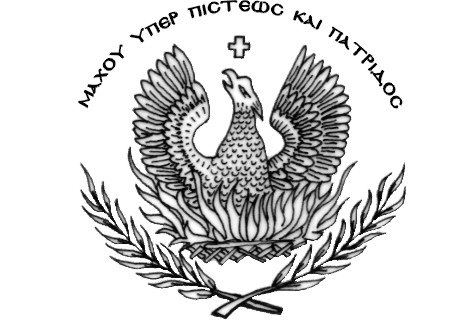 